ИРКУТСКАЯ ОБЛАСТЬТулунский районАДМИНИСТРАЦИЯМугунского сельского поселенияП О С Т А Н О В Л Е Н И Е14.12.2020г.                                                               №42с. МугунРассмотрев заявление Леонец Олега Николаевича, проживающего Тулунский район, с. Мугун, ул. Ленина, д.120А  в соответствии с ст. 5.1, 39 Градостроительного кодекса Российской Федерации, Федеральным законом от 06.10.2003 г. № 131-ФЗ «Об общих принципах организации местного самоуправления в Российской Федерации», Уставом Мугунского сельского поселения, постановлением администрации Мугунского сельского поселения от 9.12.2020г. №41 «О создании комиссии по землепользованию и застройки Мугунского муниципального образования, Положением о публичных слушаниях Мугунского сельского поселения утвержденным решением Думы Мугунского сельского поселения от 08.02.2019г. № 1 «Об утверждении Положения о публичных слушаниях Мугунского  сельского поселения»,  П О С Т А Н О В Л Я Ю:Назначить публичные слушания с 17.12.2020 г. по 20.01.2021г. по проекту решения о предоставлении разрешения на  условно разрешенный вид использования земельного участка  «Размещение  магазинов» с кадастровым номером 38:15:160101:1214, расположенного по адресу: Российская Федерация, Иркутская область, Тулунский район, с. Мугун, ул. Ленина, 120б. Оповестить население с. Мугун о начале публичных слушаний по рассмотрению проекта по предоставлению разрешения на условно разрешенный вид использования земельного участка, посредством опубликования информации в газете «Мугунский вестник» и разместить на официальном сайте Мугунского сельского поселения  в информационно-телекоммуникационной сети «Интернет», на информационных стендах, и в местах массового скопления граждан не позднее 15.12.2020г.Разместить Проект на официальном сайте Мугунского сельского поселения в сети «Интернет»  с 17.12.2020г.Организовать экспозицию по материалам Проекта в здании администрации Мугунского сельского поселения по адресу: 665211, Иркутская область, Тулунский район, с. Мугун, ул. Ленина, 61 с 17.12.2020г.Установить срок приема предложений и замечаний по рассмотрению вопроса с  14.12.2020г. до  15.01.2021г.Установить порядок приема Комиссией по подготовке Проекта предложений и замечаний, согласно приложению 1 к настоящему постановлению.Назначить собрание участников публичных слушаний на 15.01.2021г. в 14ч. 00мин. по адресу: Иркутская область, Тулунский район, с. Мугун, ул. Ленина, 61, в здании администрации Мугунского сельского поселения.Подготовить и оформить протокол публичных слушаний не позднее 16.01.2021г.Подготовить и опубликовать заключение о результатах публичных слушаний в срок не позднее 20.01.2021г.Опубликовать данное постановление в газете «Мугунский вестник» и разместить на  официальном сайте Мугунского сельского поселения в информационно-телекоммуникационной сети «Интернет».Контроль за исполнением настоящего постановления оставляю за собой.Глава Мугунскогосельского поселения                                                                    В.Н.КучеровПриложение 1к постановлению администрации Мугунского сельского поселенияот 14.12.2020 г №42Порядок приема предложений по проекту решения  о предоставлении разрешения на условно разрешенный вид использования земельного участка расположенного по адресу: Российская Федерация, Иркутская область, Тулунский район, с. Мугун, ул. Ленина, 120б  (далее Проект)Со дня опубликования настоящего постановления заинтересованные лица вправе направить в комиссию по подготовке Проекта свои предложения и замечания.Предложения с пометкой «Предложение по Проекту» направляются в письменном виде, на имя председателя комиссии по адресу: 665211, Иркутская область, Тулунский район, с. Мугун, ул. Ленина,61  или по электронному адресу: mugunadm2015@yandex.ru Предложение должно содержать:наименование юридического лица, фамилию, имя, отчество руководителя его должность, при обращении юридического лица; фамилия, имя, отчество, при обращении физического лица;почтовый адрес, телефон;суть предложения;обоснование предложения;дату обращения, подпись.Предложения могут содержать материалы, копии документов, обосновывающие предложения (на бумажных, магнитных носителях). Направленные копии возврату не подлежат.Поступившие предложения регистрируются в журнале учета входящей корреспонденции администрации Мугунского сельского поселения с пометкой «Предложение по Проекту».Предложения, поступившие в комиссию после истечения установленного срока, неподписанные предложения, а также предложения, не имеющие отношения к подготовке Проекта, комиссией не рассматриваются.Предложение подлежит внесению в Проект при условии положительного решения большинства членов комиссии о таком внесении, зафиксированного протоколом собрания комиссии. ПРОЕКТИРКУТСКАЯ ОБЛАСТЬТулунский районАДМИНИСТРАЦИЯМугунского сельского поселенияП О С Т А Н О В Л Е Н И Е____.2020г.                                                                   № ___с. Мугун Руководствуясь, статьей 39 Градостроительного кодекса РФ, Федеральным законом от 06.10.2003г. № 131-ФЗ «Об общих принципах организации местного самоуправления в Российской Федерации», Уставом Мугунского сельского поселения, Положением о публичных слушаниях Мугунского сельского поселения утвержденным решением Думы Мугунского сельского поселения от 08.02.2019г. № 1, постановлением  администрации Мугунского сельского поселения от 14.12.2020 №42_«О назначении публичных слушаний по проекту решения о предоставлении разрешения на условно разрешенный вид использования земельного участка", заключением о результатах публичных слушаний от 20.01.2021г.,   П О С Т А Н О В Л Я Ю:Предоставить Леонец Олегу Николаевичу разрешение на условно разрешенный вид использования земельного участка «Размещение  магазинов» с кадастровым номером 38:15:160101:1214, площадь 88 кв.м. расположенного в зоне застройки жилыми домами. Опубликовать данное постановление в газете «Мугунский вестник» и разместить на  официальном сайте Мугунского сельского поселения в информационно-телекоммуникационной сети «Интернет».Контроль за исполнением настоящего постановления оставляю за собой.Глава Мугунскогосельского поселения                                                                    В.Н.КучероПриложение к проекту постановления «О предоставлении разрешения на условно разрешенный вид использования земельного участка «Размещение  магазинов» с кадастровым номером 38:15:160101:1214, расположенного по адресу: Российская Федерация, Иркутская область, Тулунский район, с. Мугун, ул. Ленина, 120б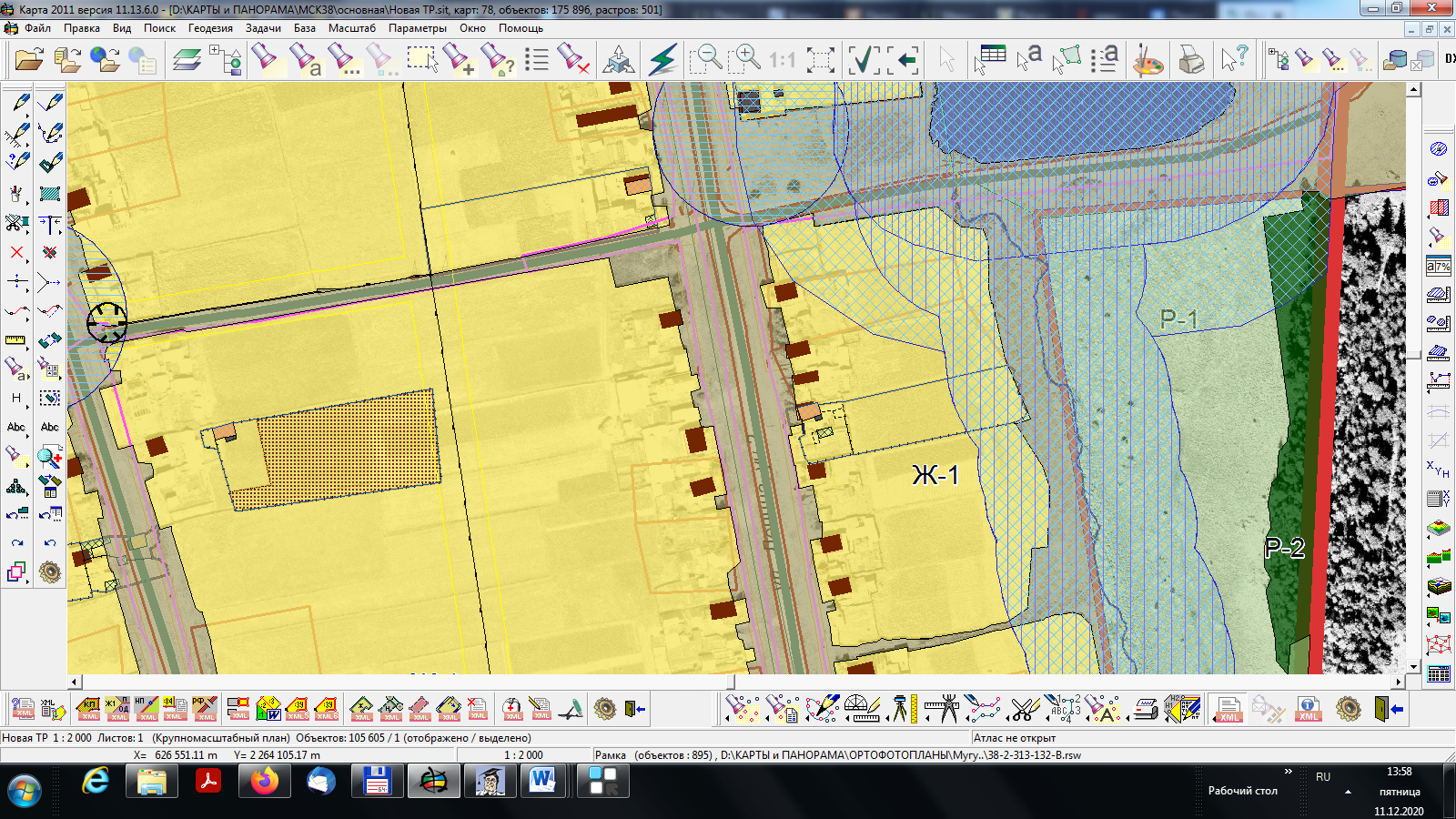 О назначении публичных слушаний по проекту решения о предоставлении разрешения на условно разрешенный вид использования земельного участка О предоставлении разрешения на условно разрешенный вид использования земельного участка